 «О деятельности Чернушинской РТОПрофсоюза в  сфере охраны труда». 	Заслушав и обсудив информацию Леонтьева Д.И, председателя  Чернушинской районной территориальной организации Профсоюза работников народного образования и науки РФ (далее Чернушинская РТО), президиум отмечает, что в районе уделяется большое  внимание со стороны профсоюзной организации  социальному партнерству,  вопросам охраны труда, обеспечения здоровых и безопасных условий труда, оздоровлению работников и их семей.Чернушинская РТО  объединяет 901 члена профсоюза: из них работающих – 901 человек, молодёжи до 35 лет –106 чел, неработающих пенсионеров нет. В районе 25 первичных профсоюзных организаций.Вопросы организации работ по охране труда, обеспечению безопасности жизнедеятельности учреждений, а также оздоровления работников и их детей периодически рассматриваются на президиумах РТО, совещаниях руководителей образовательных учреждений, председателей первичных организаций, пленумах и других форумах. Уполномоченные по охране  труда (далее ОТ)  образовательных организаций  района осуществляют свою деятельность в соответствии с Трудовым кодексом РФ, Федеральным законом РФ № 10-ФЗ от 12.01 1996 года «О профессиональных союзах, их правах и гарантиях деятельности, отраслевыми (общероссийским, краевым) соглашениями, Положением об уполномоченном профсоюзного комитета по ОТ, плана работы уполномоченного по ОТ.На основе трехстороннего «Территориального отраслевого соглашения о сотрудничестве по обеспечению стабильной деятельности учреждений образования, подведомственных управлению образования, защите трудовых, профессиональных, социально – экономических прав и интересов работников на 2019 – 2022 годы» практически во всех  учреждениях заключены КД, в которых вопросы охраны труда и здоровья работников рассматриваются в качестве приоритетного направления. Оказываются методическая помощь со стороны Чернушинской РТО председателям первичных профсоюзных организаций по созданию нормативно-правовой базы по охране труда.Общественный контроль за соблюдением законодательства об охране труда  на рабочих местах осуществляют 48 уполномоченных, которые входят в состав комиссий по ОТ, принимают участие в подготовке мероприятий по улучшению и оздоровлению условий труда работников.Выстроена  система взаимоотношений Чернушинской  РТО на принципах социального партнерства с руководителями и профкомами образовательных организаций. Под контролем профсоюзной организации находится  прохождение работниками  обязательных предварительных и периодических медицинских осмотров,  их качество и  финансирование.Большое внимание в своей работе профсоюзная организация Чернушинского  района уделяет оздоровлению работников и их семей.Так в коллективных договорах образовательных организаций включены конкретные обязательства работодателей по созданию нормальных условий для оздоровления работников. По льготным путевкам отдохнули 20 человек.Вместе с тем в настоящее время еще не решены системные проблемы, а именно:- не введены в штатное расписание образовательных организаций   с числом работающих 50 и более человек  ставки специалиста по охране труда;- отсутствует целевое финансирование мероприятий по охране труда в соответствии со ст. 226 ТК РФ;- отсутствие учета и констатации фактов  профзаболеваемости педагогов, деятельность которых сопровождается зрительным утомлением, перенапряжением голосового аппарата, нагрузкой на опорно-двигательный аппарат, воздействием большого числа стрессов, способствующих развитию личных психосоматических заболеваний, обуславливает недостаточную профилактику заболеваний и болезненных проявлений через качественное проведение обязательных периодических медицинских осмотров.Президиум краевой территориальной организации ПОСТАНОВЛЯЕТ:Информацию Леонтьева Д.И., председателя  Чернушинской  РТО,  принять к сведению.Чернушинской РТО:Через коллективно-договорное регулирование добиваться материального стимулирования работы  всех уполномоченных по охране труда и лиц, ответственных за охрану труда в образовательных организациях.Совместно с управлением образования добиваться увеличения финансирования на санаторно-курортное  оздоровление работников системы образования.Добиваться дополнительно выделения средств  на мероприятия по охране труда в размере не менее 0,2% от суммы затрат на образовательные услуги и введения в штатное расписание образовательных учреждений должности специалиста по охране труда.Крайкому профсоюза:Оказывать методическую и практическую помощь профсоюзной организации, уполномоченным по охране труда  в организации работы в системе административно-общественного контроля за соблюдением работодателями требований охраны труда. Спланировать и провести обучающий семинар по охране труда с директорами и профактивом в срок до 10.04.2021 г. Распространить опыт работы Чернушинской РТО в сфере охраны труда и здоровьесбережения в других территориях Пермского края.Премировать председателя Чернушинской РТО Профсоюза за эффективную работу в сфере охраны труда.Контроль за исполнением постановления возложить на главного технического инспектора труда крайкома профсоюза РНОиН РФ Залазаева А.В.Приложение № 2к постановлениюпрезидиума Профсоюза от 09 октября . №4    Справкао деятельности Чернушинской районной территориальной организации Профсоюза работников народного образования и науки РФв сфере охраны трудаЧернушинская районная территориальная организация Профсоюза работников народного образования и науки РФ (далее Чернушинская РТО) объединяет 901 члена профсоюза: из них работающих – 901 человек, молодёжи до 35 лет –106 чел. В районе 25 первичных профсоюзных организаций.В районе 25 первичных профсоюзных организаций. В профсоюзной организации сложилась целенаправленная работа по обеспечению прав работников на безопасные условия  труда (далее ОТ) и здоровьесбережение членов профсоюза.  Вопросы организации работы по охране труда, обеспечению безопасности жизнедеятельности учреждений, а также оздоровления работников и их детей периодически рассматриваются на президиумах РТО, совещаниях руководителей образовательных учреждений, председателей первичных организаций, пленумах и других форумах. Уполномоченные по ОТ образовательных организаций  системы образования Чернушинского района осуществляют свою деятельность в соответствии с Трудовым кодексом РФ (далее  ТК РФ), Федеральным законом РФ № 10-ФЗ от 12.01 1996 года «О профессиональных союзах, их правах и гарантиях деятельности , отраслевыми (общероссийскими, краевыми соглашениями), Положением об уполномоченном профсоюзного комитета по ОТ, плана работы уполномоченного по ОТ.На основе трехстороннего «Территориального отраслевого соглашения о сотрудничестве по обеспечению стабильной деятельности учреждений образования, подведомственных управлению образования, защите трудовых, профессиональных, социально – экономических прав и интересов работников на 2019 – 2022 годы» практически во всех  учреждениях заключены КД, в которых вопросы охраны труда и здоровья работников рассматриваются в качестве приоритетного направления. Оказываются методическая помощь со стороны Чернушинской РТО председателям первичных профсоюзных организаций по созданию нормативно-правовой базы по охране труда.Общественный контроль за соблюдением законодательства по охране труда  на рабочих местах осуществляют 48 уполномоченных и 1 внештатный технический инспектор, которые  входят в состав комиссий по охране труда, принимают участие в подготовке мероприятий по улучшению и оздоровлению условий труда работников.Выстроена  система взаимоотношений РТО на принципах социального партнерства с руководителями и профкомами образовательных организаций. Ежегодно 10 - 12 человек становятся участниками обучающего семинара по охране труда, организуемом крайкомом профсоюза, и получают удостоверения уполномоченных по ОТ. На уровне района в годовой план работы постоянно включаются вопросы охраны труда и оздоровления работников. Проведены пленумы «Охрана труда и трудовые правоотношения в Пермском крае»,  «Типичные нарушения в сфере охраны труда», «Социальное партнерство в сфере охраны труда». Презентации с краевых обучающих семинаров распространены через электронную почту по всем образовательным учреждениям района.Чернушинская РТО  большое внимание уделяет прохождению обязательных предварительных и периодических медицинских осмотров, их качеству и финансированию.  Используя профсоюзный контроль  как один из эффективных методов защиты членов профсоюза, в рамках социального партнёрства профсоюзные комитеты первичных профсоюзных организаций формируют у работодателей и работников понимание необходимости выполнения требований действующего законодательства по ОТ. Эта работа имеет положительные результаты:во всех ОУ Чернушинского района проведена специальная оценка условий труда, с результатами специальной оценки работодатели ознакомили работников;уполномоченные лица по ОТ неоднократно становились победителями и призёрами краевого конкурса на звание «Лучший уполномоченный по ОТ»: опыт работы уполномоченного по охране труда МДОУ «Детский сад № 14» г. Чернушка Пермского края Ворониной Л.П., обобщенный и представленный под непосредственным руководством Леонтьева Д. И., завоевал на областном конкурсе на звание «Лучший уполномоченный по ОТ» 1 место, а на российском конкурсе – 2 место. В 2009 году  - 2 место (МБДОУ «Детский сад № 13»). В 2017 году в краевом конкурсе на звание «Лучший уполномоченный по охране труда» - 1 место (Паршакова Н.Н. – МБДОУ «ЦРР – Детский сад № 14» г. Чернушка). В 2018 году в краевом конкурсе на звание «Лучший уполномоченный по охране труда», объявленном Пермским краевым союзом организаций профсоюзов «Пермский крайсовпроф» во второй группе - 1 место (Паршакова Н.Н. – МБДОУ «ЦРР – Детский сад № 14» г. Чернушка);опыт работы Паршаковой Н.Н. по теме «Организация работы по пожарной безопасности в дошкольном образовательном учреждении», директора МБОУ «Средняя общеобразовательная школа № 5» г. Чернушка Старцевой Т.Н. по теме «Воспитание навыков безопасного поведения обучающихся» и председателя Чернушинской РТО Леонтьева Д.И. по теме «Системная работа по ОТ дает результаты» обобщен в журнале «Образовательные учреждения: охрана труда, профилактика профзаболеваний, общая и пожарная безопасность» № 1 (22)/2018 г.;руководители и уполномоченные по ОТ своевременно проходят обучение;работодатель за счёт средств ОУ проводит систематическое обучение членов совместных  комиссий по ОТ в учреждении; 2018 году на Совете Пермского краевого союза организаций профсоюзов «Пермский крайсовпроф» член Совета Леонтьев Д.И. представил доклад «Деятельность внештатных правовых инспекторов в условиях снижения планового государственного контроля и надзора»;снижение количества работающих во вредных и опасных условиях труда, отсутствие несчастных случаев в образовательных учреждениях и повышение комфортности условий труда работникам образования.Механизмом реализации руководителями ОУ требований законодательных и нормативных правовых актов по ОТ является система управления охраной труда, эффективность которой может быть обусловлена  только при  соблюдении  условий:создания локальной нормативно-правовой базы по нормированию требований ОТ с учётом особенностей работы различных категорий работников образования;наличия квалифицированного обученного кадрового потенциала;обеспечения финансирования мероприятий по ОТ на основе Соглашений по охране труда;контроля за обеспечением прав работников на здоровые и безопасные условия труда.Особое внимание уделяется вопросам пожарной безопасности – ещё одной составляющей системы ОТ. Обеспечение системы пожарной безопасности осуществляется круглый год. Все профилактические работы по предупреждению пожаров осуществляются во время приёмки ОУ к новому учебному году, председатель РК профсоюза  является членом комиссии по приёмке ОУ.Председатель Чернушинской РТО  совместно с членами президиума постоянно оказывает практическую помощь образовательным учреждениям. Одной из задач, стоящими перед профсоюзными организациями, является организация и содействие организации оздоровлению работников образовательных организаций и их детей.Это направление деятельности Райкома профсоюза и первичных профсоюзных организаций ОУ носит системный, целенаправленный характер. Вопросы летнего оздоровления и отдыха детей работников образования выносились на заседания профсоюзных комитетов ОУ, профсоюзного актива района, заседания президиума райкома профсоюза.         Для того, чтобы  обеспечить  спокойствие и уверенность родителей,  отправляющих своих детей в школу или детский сад, проводится  колоссальный объем работы по обеспечению безопасности, особое внимание уделяется вопросам пожарной безопасности - ещё одной составляющей системы управления охраной труда.  Обеспечение мер пожарной безопасности осуществляются ежегодно и круглый год. Все профилактические работы по предупреждению пожаров проводятся до начала учебного года, когда специальные комиссии, в состав которых входят представители госпожнадзора, обследуют классы и здания образовательных организаций, оставляют предписания руководителям ОУ об устранении нарушений  и не позволяют в них начинать учебный процесс или признают учебное заведение безопасным.                                                                                                             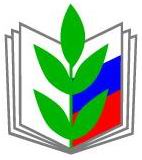 ПРОФСОЮЗ РАБОТНИКОВ НАРОДНОГО ОБРАЗОВАНИЯ И НАУКИ РОССИЙСКОЙ ФЕДЕРАЦИИ(ОБЩЕРОССИЙСКИЙ ПРОФСОЮЗ ОБРАЗОВАНИЯ)ПЕРМСКАЯ КРАЕВАЯ ТЕРРИТОРИАЛЬНАЯ ОРГАНИЗАЦИЯ ПОСТАНОВЛЕНИЕПРОФСОЮЗ РАБОТНИКОВ НАРОДНОГО ОБРАЗОВАНИЯ И НАУКИ РОССИЙСКОЙ ФЕДЕРАЦИИ(ОБЩЕРОССИЙСКИЙ ПРОФСОЮЗ ОБРАЗОВАНИЯ)ПЕРМСКАЯ КРАЕВАЯ ТЕРРИТОРИАЛЬНАЯ ОРГАНИЗАЦИЯ ПОСТАНОВЛЕНИЕПРОФСОЮЗ РАБОТНИКОВ НАРОДНОГО ОБРАЗОВАНИЯ И НАУКИ РОССИЙСКОЙ ФЕДЕРАЦИИ(ОБЩЕРОССИЙСКИЙ ПРОФСОЮЗ ОБРАЗОВАНИЯ)ПЕРМСКАЯ КРАЕВАЯ ТЕРРИТОРИАЛЬНАЯ ОРГАНИЗАЦИЯ ПОСТАНОВЛЕНИЕПРОФСОЮЗ РАБОТНИКОВ НАРОДНОГО ОБРАЗОВАНИЯ И НАУКИ РОССИЙСКОЙ ФЕДЕРАЦИИ(ОБЩЕРОССИЙСКИЙ ПРОФСОЮЗ ОБРАЗОВАНИЯ)ПЕРМСКАЯ КРАЕВАЯ ТЕРРИТОРИАЛЬНАЯ ОРГАНИЗАЦИЯ ПОСТАНОВЛЕНИЕПРОФСОЮЗ РАБОТНИКОВ НАРОДНОГО ОБРАЗОВАНИЯ И НАУКИ РОССИЙСКОЙ ФЕДЕРАЦИИ(ОБЩЕРОССИЙСКИЙ ПРОФСОЮЗ ОБРАЗОВАНИЯ)ПЕРМСКАЯ КРАЕВАЯ ТЕРРИТОРИАЛЬНАЯ ОРГАНИЗАЦИЯ ПОСТАНОВЛЕНИЕ
09 октября .
г. Пермь
г. Пермь
г. Пермь
№ 4____